Department of Ethnic Studies, CLASS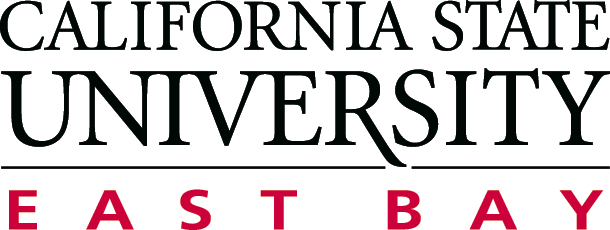 ASSESSMENT PLAN: B.A. in Ethnic StudiesUpdated Date:  Spring, 2013, By Enrique  SalmonPROGRAM MISSIONCSUEB Missions, Commitments, and ILOs, 2012The Ethnic Studies major guides students through a systematic study of racialized groups with a particular focus on African American, American Indian, Asian American, and Latino/a peoples and communities within the United States. Our program is committed to comparative, transnational, and intersectional approaches. The content of our major mirrors three elements of Cal State East Bay’s mission to "support a diverse student body with academically rich, culturally relevant learning experiences which prepare students to apply their education to meaningful lifework, and to be socially responsible contributors to society, “work collaboratively and respectfully as members and leaders of diverse teams and communities, and to “apply knowledge of diversity and multicultural competencies to promote equity and social justice in our communities.”PROGRAM STUDENT LEARNING OUTCOMES (SLOs)PROGRAM STUDENT LEARNING OUTCOMES (SLOs)Students graduating with a BA in Ethnic Studies will be able to: Students graduating with a BA in Ethnic Studies will be able to: SLO 1Summarize the legacies of contact, conquest, and resistance to racial oppression in domestic and transnational frames by defining and explaining key concepts such as colonialism, oppression, slavery, genocide, racialization, class, sexism, homophobia, anti-racism, solidarity, whiteness, privilege, and environmental and social justice.SLO 2Apply critical frameworks including decolonizing methodology, intersectionality, women of color, feminism, cultural and structural analysis.SLO 3Identify and critique essentialist paradigms. Explain the complexity and heterogeneity of racialized groups in the US, including intra-group differences related to gender, class, region, sexuality, generation, immigration status, and language fluency.SLO 4Research, write, and speak clearly and persuasively on issues that affect people of color in the United States.SLO 5Participate in community-based or service-learning projects overseen by Ethnic Studies faculty that link the critical frameworks and key concepts of Ethnic Studies with experiential learning while encouraging students to engage in critical reflection about social and environmental justice through experience in community-based organizations.Year 1: 2012-2013Which SLO(s) to assessWhich SLO(s) to assessSLO #1: Summarize the legacies of contact, conquest, and resistance to racial oppression in domestic and transnational frames by defining and explaining key concepts such as colonialism, oppression, slavery, genocide, racialization, class, sexism, homophobia, anti-racism, solidarity, whiteness, privilege, and environmental and social justice.SLO #1: Summarize the legacies of contact, conquest, and resistance to racial oppression in domestic and transnational frames by defining and explaining key concepts such as colonialism, oppression, slavery, genocide, racialization, class, sexism, homophobia, anti-racism, solidarity, whiteness, privilege, and environmental and social justice.Assessment indicatorsAssessment indicatorsExams, Instructor observations, and direct student surveys, Discussion Board, Blog Posts, Student Research PapersExams, Instructor observations, and direct student surveys, Discussion Board, Blog Posts, Student Research PapersSample (courses/# of students)Sample (courses/# of students)The student samples we evaluated came from the recent work of graduating Ethnic Studies seniors including work from Dr. Calvo's senior seminar ES4040, Dr. Calvo's ES 4300, Dr. Fong's ES 3553 and Dr. Salmon's ES 3310.  The student samples we evaluated came from the recent work of graduating Ethnic Studies seniors including work from Dr. Calvo's senior seminar ES4040, Dr. Calvo's ES 4300, Dr. Fong's ES 3553 and Dr. Salmon's ES 3310.  Time (which quarter(s))Time (which quarter(s))Spring 2013Spring 2013Responsible person(s)Responsible person(s)Enrique SalmonEnrique SalmonWays of reporting (how, to who)Ways of reporting (how, to who)Each member of the department read three separate examples of the student work samples independently scoring each sample.  As a result of the assessment we were quite impressed with the written work produced by our students with regard to SLO # 1. Students were able to define and apply complex terms and concepts unique to our field.  No faculty marked any of the work as "novice" and only one faculty marked a student a "developing" and that it was only in the area of a definition.Each member of the department read three separate examples of the student work samples independently scoring each sample.  As a result of the assessment we were quite impressed with the written work produced by our students with regard to SLO # 1. Students were able to define and apply complex terms and concepts unique to our field.  No faculty marked any of the work as "novice" and only one faculty marked a student a "developing" and that it was only in the area of a definition.Ways of closing the loopWays of closing the loopThe discussion about closing the loop centered on how to extend the work we are doing in those courses more evenly throughout the entire curriculum. Dr. Calvo shared how she is using an online glossary as a "knowledge base" for ES4300 and suggested that we institute the knowledge base throughout our entire curriculum by expanding on the work she has already done. We agreed on the following steps: 1. Dr. Calvo will send her knowledge base to all the faculty2. The faculty will help Dr. Calvo source the existing terms (find sources and expand)3. Each faculty member will add three terms from their area of expertise to this initial knowledge base. 4.Dr.  Calvo will ask Bernie Salvador to add this new expanded knowledge base as a set link on all of our courses. 5. Long term goal: establish a Moodle site with our collective knowledge base accompanied by short lectures by faculty on each term.The discussion about closing the loop centered on how to extend the work we are doing in those courses more evenly throughout the entire curriculum. Dr. Calvo shared how she is using an online glossary as a "knowledge base" for ES4300 and suggested that we institute the knowledge base throughout our entire curriculum by expanding on the work she has already done. We agreed on the following steps: 1. Dr. Calvo will send her knowledge base to all the faculty2. The faculty will help Dr. Calvo source the existing terms (find sources and expand)3. Each faculty member will add three terms from their area of expertise to this initial knowledge base. 4.Dr.  Calvo will ask Bernie Salvador to add this new expanded knowledge base as a set link on all of our courses. 5. Long term goal: establish a Moodle site with our collective knowledge base accompanied by short lectures by faculty on each term.Year 2: 2013-2014Which SLO(s) to assessWhich SLO(s) to assessSLO #2: Apply critical frameworks including decolonizing methodology, intersectionality, women of color, feminism, cultural and structural analysis.SLO #2: Apply critical frameworks including decolonizing methodology, intersectionality, women of color, feminism, cultural and structural analysis.Assessment indicatorsAssessment indicators[it is ideal to have both a “direct” indicator (a test, paper, observations, etc.) and an “indirect” indicator (surveys, reflections, etc.) for each SLO assessment.][it is ideal to have both a “direct” indicator (a test, paper, observations, etc.) and an “indirect” indicator (surveys, reflections, etc.) for each SLO assessment.]Sample (courses/# of students)Sample (courses/# of students)Samples of written research papers, student blogs and discussions board postings, exams, and other written materials from graduating seniors representing all the Ethnic Studies options.Samples of written research papers, student blogs and discussions board postings, exams, and other written materials from graduating seniors representing all the Ethnic Studies options.Time (which quarter(s))Time (which quarter(s))Winter - Spring 2014Winter - Spring 2014Responsible person(s)Responsible person(s)A department member who will be determined by the Chair.A department member who will be determined by the Chair.Ways of reporting (how, to who)Ways of reporting (how, to who)In a department meeting each member of the department  will read three separate examples of the student work samples independently scoring each sample.In a department meeting each member of the department  will read three separate examples of the student work samples independently scoring each sample.Ways of closing the loopWays of closing the loopExtend the work we are doing in our various courses more evenly throughout the entire curriculum.  Maintain the long-term goal of making available to the students the department’s collective knowledge. Extend the work we are doing in our various courses more evenly throughout the entire curriculum.  Maintain the long-term goal of making available to the students the department’s collective knowledge. Year 3: 2014-2015Which SLO(s) to assessWhich SLO(s) to assessSLO #3: Identify and critique essentialist paradigms. Explain the complexity and heterogeneity of racialized groups in the US, including intra-group differences related to gender, class, region, sexuality, generation, immigration status, and language fluency.SLO #3: Identify and critique essentialist paradigms. Explain the complexity and heterogeneity of racialized groups in the US, including intra-group differences related to gender, class, region, sexuality, generation, immigration status, and language fluency.Assessment indicatorsAssessment indicators[it is ideal to have both a “direct” indicator (a test, paper, observations, etc.) and an “indirect” indicator (surveys, reflections, etc.) for each SLO assessment.][it is ideal to have both a “direct” indicator (a test, paper, observations, etc.) and an “indirect” indicator (surveys, reflections, etc.) for each SLO assessment.]Sample (courses/# of students)Sample (courses/# of students)Samples of written research papers, student blogs and discussions board postings, exams, and other written materials from graduating seniors representing all the Ethnic Studies options.Samples of written research papers, student blogs and discussions board postings, exams, and other written materials from graduating seniors representing all the Ethnic Studies options.Time (which quarter(s))Time (which quarter(s))Winter - Spring 2015Winter - Spring 2015Responsible person(s)Responsible person(s)A department member who will be determined by the Chair.A department member who will be determined by the Chair.Ways of reporting (how, to who)Ways of reporting (how, to who)In a department meeting each member of the department  will read three separate examples of the student work samples independently scoring each sample.In a department meeting each member of the department  will read three separate examples of the student work samples independently scoring each sample.Ways of closing the loopWays of closing the loopExtend the work we are doing in our various courses more evenly throughout the entire curriculum.  Maintain the long-term goal of making available to the students the department’s collective knowledge.Extend the work we are doing in our various courses more evenly throughout the entire curriculum.  Maintain the long-term goal of making available to the students the department’s collective knowledge.Year 4: 2015-2016Which SLO(s) to assessWhich SLO(s) to assessSLO #4: Research, write, and speak clearly and persuasively on issues that affect people of color in the United States.SLO #4: Research, write, and speak clearly and persuasively on issues that affect people of color in the United States.Assessment indicatorsAssessment indicators[it is ideal to have both a “direct” indicator (a test, paper, observations, etc.) and an “indirect” indicator (surveys, reflections, etc.) for each SLO assessment.][it is ideal to have both a “direct” indicator (a test, paper, observations, etc.) and an “indirect” indicator (surveys, reflections, etc.) for each SLO assessment.]Sample (courses/# of students)Sample (courses/# of students)Samples of written research papers, student blogs and discussions board postings, exams, and other written materials from graduating seniors representing all the Ethnic Studies options.Samples of written research papers, student blogs and discussions board postings, exams, and other written materials from graduating seniors representing all the Ethnic Studies options.Time (which quarter(s))Time (which quarter(s))Winter – Spring 2016Winter – Spring 2016Responsible person(s)Responsible person(s)A department member who will be determined by the Chair.A department member who will be determined by the Chair.Ways of reporting (how, to who)Ways of reporting (how, to who)In a department meeting each member of the department  will read three separate examples of the student work samples independently scoring each sample.In a department meeting each member of the department  will read three separate examples of the student work samples independently scoring each sample.Ways of closing the loopWays of closing the loopYear 5: 2016-2017Which SLO(s) to assessWhich SLO(s) to assessSLO #5: Participate in community-based or service-learning projects overseen by Ethnic Studies faculty that link the critical frameworks and key concepts of Ethnic Studies with experiential learning while encouraging students to engage in critical reflection about social and environmental justice through experience in community-based organizations.SLO #5: Participate in community-based or service-learning projects overseen by Ethnic Studies faculty that link the critical frameworks and key concepts of Ethnic Studies with experiential learning while encouraging students to engage in critical reflection about social and environmental justice through experience in community-based organizations.Assessment indicatorsAssessment indicators[it is ideal to have both a “direct” indicator (a test, paper, observations, etc.) and an “indirect” indicator (surveys, reflections, etc.) for each SLO assessment.][it is ideal to have both a “direct” indicator (a test, paper, observations, etc.) and an “indirect” indicator (surveys, reflections, etc.) for each SLO assessment.]Sample (courses/# of students)Sample (courses/# of students)Samples of written research papers, student blogs and discussions board postings, exams, and other written materials from graduating seniors representing all the Ethnic Studies options.Samples of written research papers, student blogs and discussions board postings, exams, and other written materials from graduating seniors representing all the Ethnic Studies options.Time (which quarter(s))Time (which quarter(s))Winter – Spring 2017Winter – Spring 2017Responsible person(s)Responsible person(s)A department member who will be determined by the Chair.A department member who will be determined by the Chair.Ways of reporting (how, to who)Ways of reporting (how, to who)In a department meeting each member of the department  will read three separate examples of the student work samples independently scoring each sample.In a department meeting each member of the department  will read three separate examples of the student work samples independently scoring each sample.Ways of closing the loopWays of closing the loopExtend the work we are doing in our various courses more evenly throughout the entire curriculum.  Maintain the long-term goal of making available to the students the department’s collective knowledge.Extend the work we are doing in our various courses more evenly throughout the entire curriculum.  Maintain the long-term goal of making available to the students the department’s collective knowledge.